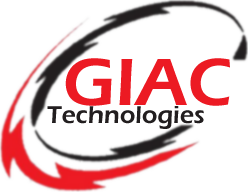 Groupement  Interprofessionnel  d’Aide  au  Conseil    Par   la   présente :                                           Demande   son   Adhésion   au   GIAC Technologies  pour   l’année ….…………..                                             Les  Frais  de  Cotisation  &  de  Traitement  de  dossier : La  Cotisation  Annuelle :    500,00  DHs  (Cinq Cents  Dirhams), Traitement  de  Dossier  : 3.000,00  Dhs  (pour chaque  étude  D.S.  ou  I.F.),                                          sont  réglés  par  le  Chèque  ci-joint   : Sur   la   Banque :  …………………………………………..…De   N° :  ………………………………………………………...                      Daté    du : ………………………………………………………                      .                    - Lieu    &        Date   (de  cette   demande)   :  ………………………………………………                    - Signature   :                    - Nom   et   Qualité    du    Signataire : ……………………………………………………….                                                 ( Habilité à signer au sein de l’Entreprise )             -  Mail ( du signataire ) :                     - Cachet     de    l’Entreprise :       	B -1)   Bulletin  d’Adhésion             (Pour une nouvelle Entreprise)         L’Entreprise :  ……………………………………………………         Adresse  :   …………………………………………………………         Tel. :   ………………………             Fax   :  ……………………… 